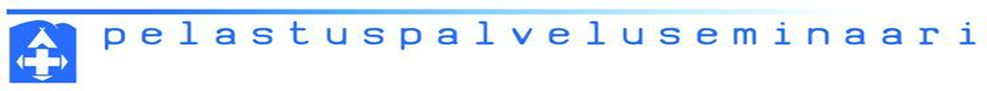 PELASTUSPALVELUSEMINAARI 28					16.9.2020 Aika:			22.10.2020		Paikka:			Webinaari	Vuoden 2020 pelastuspalveluseminaari järjestetään poikkeuksellisesti yksipäiväisenä webinaarina.”VIRANOMAISTEN JA VAPAAEHTOISTEN TOIMINTA PITKÄKESTOISESSA HÄIRIÖTILANTEESSA”		Torstai 22.10.2020															Seminaaripäivän puheenjohtaja Rauno Vihriälä	08.30		Tervehdyssanat, Jari Aalto pelastus- ja varautuminen vastuualue	08.50		Lapin aluehallintovirasto, ylijohtaja Kaisa Ainasoja           	Pandemian vaikutus eri toimijoiden tehtäviin                9.10		Viranomaisten korona-viestintä – kansalaisten kokemukset, 			  9.30		Pelastustoimi, palopäällikkö Juha Kunnari ja valmiuspäällikkö Ari Soppela Lapin pelastuslaitos	  9.50		Kunnan tehtävät, johtava lääkäri Paula Kaakkurivaara,  Sallan kunta		10.10		Tauko	10.20		Ensihoito, ensihoitopäällikkö Panu Karjalainen	tai edustaja Lapin sairaanhoitopiiri		10.40		Poliisi, ylikonstaapeli Jari Seppälä	11.00		Lapin Rajavartiosto, 	11.20		Lounas	12.20		SPR/Vapepa, valmiuspäällikkö Annikki v. Pandy ja Vapepa-johtajaTanja Sälevä	12.40		Koronan vaikutus SURO-tilanteessa,  Ylilääkäri Markku Broas, Lapin sairaanhoitopiiri 		13.00		Miten selvittiin Koronan aikaisesta tulvatilanteesta, pelastusjohtaja Markus Aarto, Lapin 			pelastuslaitos 			13.20		Kriisiviestintä, Ylilääkäri Eero Hirvensalo HUS	13.40		Kriisijohtamisen tietovirrat kevät 2020, Pelastustoimen kehittämispäällikkö Vesa-Pekka 			Tervo, Kuntaliitto 	14.00		Yhteinen alusta Lapin tilannekuvaan,  Johtaja Joni Henttu pelastustoimi ja varautuminen 			vastuualue, Lapin aluehallintovirasto 						14.20		Tauko	14.30		Pitkäkestoisen häiriötilanteen johtamisen pirstaleisuus, Ylilääkäri Eero Hirvensalo, HUS 	14.50		Pelastustoimen uudistushanke, pelastusylijohtaja Kimmo Kohvakka sisäministeriön 				pelastusosasto	15.10		Matkailun Lappi turvalliseksi, luennoitsija vielä avoin				15.30		Mitä opimme vuodesta 2020 (Paneeli)	16.15		Päätössanat			www.pelastuspalveluseminaari.fi